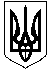 УКРАЇНАЖИТОМИРСЬКА ОБЛАСТЬНОВОГРАД-ВОЛИНСЬКА МІСЬКА РАДАМІСЬКИЙ ГОЛОВА РОЗПОРЯДЖЕННЯвід   15.01.2019  № 9(о)         Керуючись статтею 39 Конституції України,  пунктом 19 частини четвертої статті 42 Закону України ,,Про місцеве самоврядування в Україні“, рішенням виконавчого комітету міської ради від 11.01.2017 № 329 ,,Про Порядок організації та проведення мирних зібрань у місті Новограді-Волинському“,                            розглянувши звернення Новоград-Волинського осередку Всеукраїнського Братства ОУН-УПА ім. Романа Шухевича:         1. Взяти до уваги звернення Новоград-Волинського осередку Всеукраїнського Братства ОУН-УПА ім. Романа Шухевича  про організацію та проведення свята Водохреща, яке відбудеться в районі рятувальної станції  у місті  Новограді-Волинському ( далі – масовий захід).         Дата та час проведення масового заходу: 19 січня 2019 року  з 12:00 год. до                  15:00 год.       Місце проведення масового заходу: в районі рятувальної станції.       Орієнтовна кількість учасників: 1000 осіб.   2. Управлінню житлово-комунального господарства, енергозбереження та комунальної власності міської ради (Богданчук  О.В.) забезпечити благоустрій  території місця загального користування під час проведення масового заходу.   3. Відділу культури та туризму міської ради (Заєць Л.В.) сприяти в  організації проведення культурної програми під час  проведення  масового заходу.   4. Новоград-Волинській міській комунально - рятувальній станції на воді (Колесник А.В.) забезпечити чергування рятувальників  під час проведення масового заходу.   5. Відділу з питань охорони здоров’я та медичного забезпечення міської ради (Дутчак Л.Р.) забезпечити чергування карети швидкої допомоги                       під час проведення  масового заходу.   6. Рекомендувати:   6.1.Новоград-Волинському відділу поліції Головного управління Національної  поліції  в Житомирській області (Кононенко Ю.М.) забезпечити охорону громадського порядку під час  проведення  масового заходу.  6.2. 10-й ДПРЧ Новоград - Волинського міськрайонного відділу УДСУ                з надзвичайних  ситуацій у Житомирській області (Бойко О.І.) забезпечити чергування пожежно-рятувального відділення під час  проведення  масового заходу.  7. Відповідальність за дотриманням громадського порядку під час проведення заходу покласти на голову Новоград-Волинського осередку Всеукраїнського Братства ОУН-УПА ім. Романа Шухевича  Бусленка Віктора Тарасовича (моб.тел. 097 911 73 82).      8. Контроль за виконанням цього  розпорядження покласти на заступника міського голови Легенчука А.В.Міський голова	 В.Л.ВесельськийПро проведення масового заходу